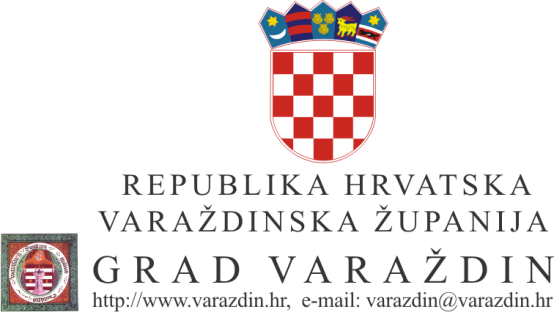 OBRAZAC UG5BiljegUpravni odjel za gospodarske djelatnosti	Odsjek za gospodarstvo i strateško planiranjePetra Preradovića 10 042/658-020Petra Preradovića 10 042/658-020BiljegZAHTJEV ZA PRODUŽENJE RADNOG VREMENA UGOSTITELJSKOG OBJEKTA   PETKOM, SUBOTOM I UOČI BLAGDANA ZA 2022. GODINUZAHTJEV ZA PRODUŽENJE RADNOG VREMENA UGOSTITELJSKOG OBJEKTA   PETKOM, SUBOTOM I UOČI BLAGDANA ZA 2022. GODINUZAHTJEV ZA PRODUŽENJE RADNOG VREMENA UGOSTITELJSKOG OBJEKTA   PETKOM, SUBOTOM I UOČI BLAGDANA ZA 2022. GODINUZAHTJEV ZA PRODUŽENJE RADNOG VREMENA UGOSTITELJSKOG OBJEKTA   PETKOM, SUBOTOM I UOČI BLAGDANA ZA 2022. GODINUTemeljem čl. 5. Odluke o ugostiteljskoj djelatnosti na području Grada Varaždina („Službeni vjesnik Grada Varaždina, broj 2/16) podnosim Zahtjev za izdavanje Rješenja o drugačijem radnom vremenu prema sljedećim podacima:Temeljem čl. 5. Odluke o ugostiteljskoj djelatnosti na području Grada Varaždina („Službeni vjesnik Grada Varaždina, broj 2/16) podnosim Zahtjev za izdavanje Rješenja o drugačijem radnom vremenu prema sljedećim podacima:Temeljem čl. 5. Odluke o ugostiteljskoj djelatnosti na području Grada Varaždina („Službeni vjesnik Grada Varaždina, broj 2/16) podnosim Zahtjev za izdavanje Rješenja o drugačijem radnom vremenu prema sljedećim podacima:Temeljem čl. 5. Odluke o ugostiteljskoj djelatnosti na području Grada Varaždina („Službeni vjesnik Grada Varaždina, broj 2/16) podnosim Zahtjev za izdavanje Rješenja o drugačijem radnom vremenu prema sljedećim podacima:Naziv trgovačkog društva ili obrta (ime i prezime):Naziv trgovačkog društva ili obrta (ime i prezime):Naziv trgovačkog društva ili obrta (ime i prezime):Naziv trgovačkog društva ili obrta (ime i prezime):Sjedište ili prebivalište:Sjedište ili prebivalište:Sjedište ili prebivalište:Sjedište ili prebivalište:OIB:Odgovorna osoba:Odgovorna osoba:Mobitel ili telefon odgovorne osobe:(Broj mobilnog i fiksnog telefona na kojem je stranka dostupna u vremenu od 07 - 15 sati)(Broj mobilnog i fiksnog telefona na kojem je stranka dostupna u vremenu od 07 - 15 sati)(Broj mobilnog i fiksnog telefona na kojem je stranka dostupna u vremenu od 07 - 15 sati)(Broj mobilnog i fiksnog telefona na kojem je stranka dostupna u vremenu od 07 - 15 sati)Adresa elektroničke pošte:Adresa elektroničke pošte:Adresa elektroničke pošte:Adresa elektroničke pošte:Naziv i skupina/vrsta ugostiteljskog objekta (skupina "Restorani": restoran, gostionica, zdravljak, zalogajnica, pečenjarnica, pizzeria, bistro, slastičarnica i objekt brze prehrane i skupina"Barovi": kavana, caffe bar, noćni klub, noćni bar, disco klub, buffet, krčma, konoba i klijet):Naziv i skupina/vrsta ugostiteljskog objekta (skupina "Restorani": restoran, gostionica, zdravljak, zalogajnica, pečenjarnica, pizzeria, bistro, slastičarnica i objekt brze prehrane i skupina"Barovi": kavana, caffe bar, noćni klub, noćni bar, disco klub, buffet, krčma, konoba i klijet):Naziv i skupina/vrsta ugostiteljskog objekta (skupina "Restorani": restoran, gostionica, zdravljak, zalogajnica, pečenjarnica, pizzeria, bistro, slastičarnica i objekt brze prehrane i skupina"Barovi": kavana, caffe bar, noćni klub, noćni bar, disco klub, buffet, krčma, konoba i klijet):Naziv i skupina/vrsta ugostiteljskog objekta (skupina "Restorani": restoran, gostionica, zdravljak, zalogajnica, pečenjarnica, pizzeria, bistro, slastičarnica i objekt brze prehrane i skupina"Barovi": kavana, caffe bar, noćni klub, noćni bar, disco klub, buffet, krčma, konoba i klijet):Adresa objekta:Adresa objekta:Adresa objekta:Adresa objekta:Radno vrijeme objekta od	sati do	satiRadno vrijeme objekta od	sati do	satiRadno vrijeme objekta od	sati do	satiRadno vrijeme objekta od	sati do	satiZahtjev za produženje radnog vremena:od	sati do	satiod	sati do	satiod	sati do	satiod	sati do	satiSukladno članku 6. stavku 2. Zakona o zaštiti osobnih podataka ("Narodne novine" br.103/03., 118/06., 41/08., 130/11. i 106/12.-pročišćeni tekst ) svojim potpisom potvrđujem da sam suglasan/a da se moji podaci upotrijebe u svrhu izdavanja traženog akta.Sukladno članku 6. stavku 2. Zakona o zaštiti osobnih podataka ("Narodne novine" br.103/03., 118/06., 41/08., 130/11. i 106/12.-pročišćeni tekst ) svojim potpisom potvrđujem da sam suglasan/a da se moji podaci upotrijebe u svrhu izdavanja traženog akta.Sukladno članku 6. stavku 2. Zakona o zaštiti osobnih podataka ("Narodne novine" br.103/03., 118/06., 41/08., 130/11. i 106/12.-pročišćeni tekst ) svojim potpisom potvrđujem da sam suglasan/a da se moji podaci upotrijebe u svrhu izdavanja traženog akta.Sukladno članku 6. stavku 2. Zakona o zaštiti osobnih podataka ("Narodne novine" br.103/03., 118/06., 41/08., 130/11. i 106/12.-pročišćeni tekst ) svojim potpisom potvrđujem da sam suglasan/a da se moji podaci upotrijebe u svrhu izdavanja traženog akta.Mjesto:Mjesto:Datum:Datum:Prilozi uz zahtjev (zaokružiti):Prilozi uz zahtjev (zaokružiti):Podnositelj zahtjeva: M.P.Podnositelj zahtjeva: M.P.Rješenje o razvrstavanju ugostiteljskog objektaRješenje Ministarstva zdravstva su provedene mjere zaštite od bukeBiljeg - Upravna pristojba od 70,00 knRješenje o razvrstavanju ugostiteljskog objektaRješenje Ministarstva zdravstva su provedene mjere zaštite od bukeBiljeg - Upravna pristojba od 70,00 knPodnositelj zahtjeva: M.P.Podnositelj zahtjeva: M.P.